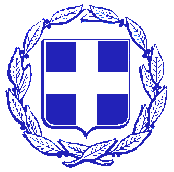   ΕΛΛΗΝΙΚΗ ΔΗΜΟΚΡΑΤΙΑ
  ΝΟΜΟΣ ΔΩΔΕΚΑΝΗΣΟΥ             
    ΔΗΜΟΣ ΠΑΤΜΟΥ                              	ΕΝΗΜΕΡΩΣΗ ΠΡΟΟΔΟΥ ΕΡΓΑΣΙΩΝ ΣΥΝΤΗΡΗΣΗΣ ΟΔΙΚΟΥ ΔΙΚΤΥΟΥ ΝΗΣΟΥ ΠΑΤΜΟΥΣας ενημερώνουμε ότι αύριο 17 Μαΐου 2023 θα ξεκινήσουν οι εργασίες αποκατάστασης του παραλιακού μετώπου (Μνημείο Θέμελη- Περιοχή Μαρίνας).Λόγω της δυσκολίας που παρουσιάζει το συγκεκριμένο οδικό τμήμα καθώς αποτελεί κεντρικό σημείο του νησιού παρακαλούμε όπως να περιοριστούν οι μετακινήσεις στο ελάχιστο κατά τις ώρες 08:00- 15:00 ώστε να διευκολυνθούν τα συνεργεία και να υπάρξει ταχύτερη αποκατάσταση.  Ζητάμε την κατανόηση σας για τυχόν όχληση και αναστάτωση προκληθεί μέχρι την ολοκλήρωση των έργων αλλά η συντήρηση και επισκευή του οδικού δικτύου του Δήμου μας είναι προς όφελος όλων των κατοίκων και των επισκεπτών του νησιού μας.Ο Δήμαρχος ΠάτμουΕλευθέριος Πέντες